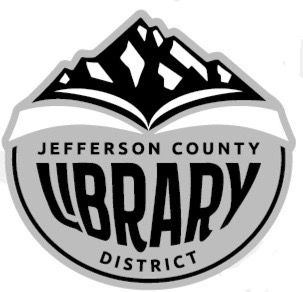 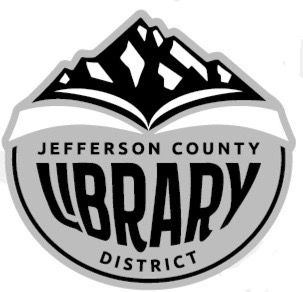 Agenda	I.	Call to Order		Hillis	II.	Acceptance of Agenda and Establishment of a quorum	All	III.	Public Comment	IV.	Accept Minutes		All		 – Regular Meeting – November 12, 2019	V.	Auditor’s Report	VI.	Library Department Spotlight – Postponed until January			VII.	Financial Review		All	VIII.	Old Business		1.	RFID Update		Innes		2.  	Board Governance Refresher – Survey Monkey		3.	Grant Updates		Innes/Schlie		4.	Family Finders Transfer – Formally accept donation from Family Finders	IX.	New Business		1.	Policy Review		All			A.	Monitor – Board Governance: Board Committee Principles (p. 2)			B.	Monitor – Communication and Support to the Board (p. 17))			C.	Policy Overview – Board Bylaws/Operations/Personnel/or Purchasing				D.	Circulation Policy Review/Update 		2.	2020 Insurance Policies – Liabilities and Auto		3.	HR Considerations			A.	Director Job Description, Staff Organization, Celebrating				X.	Reports			1.	Director Report		Innes		2.	Department Reports		All		3.	Property Summary	Informational		4.	Film Committee 		Hillis	XI.	Adjournment		Hillis	Mission Statement:  The Jefferson County Library District exists for the use, education, and enjoyment of all citizens and visitors of the Library District.  The Library provides access to diverse theories, ideas, and opinions in a variety of formats, supports developing readers and lifelong learners, and offers information, courteous services, and quality programs in a safe and welcoming environment.  Meeting location is accessible to persons with disabilities.  Requests for an interpreter for the hearing impaired or other accommodations for persons with disabilities should be made at least 48 hours before the meeting to the Library Director at (541) 475-3351.